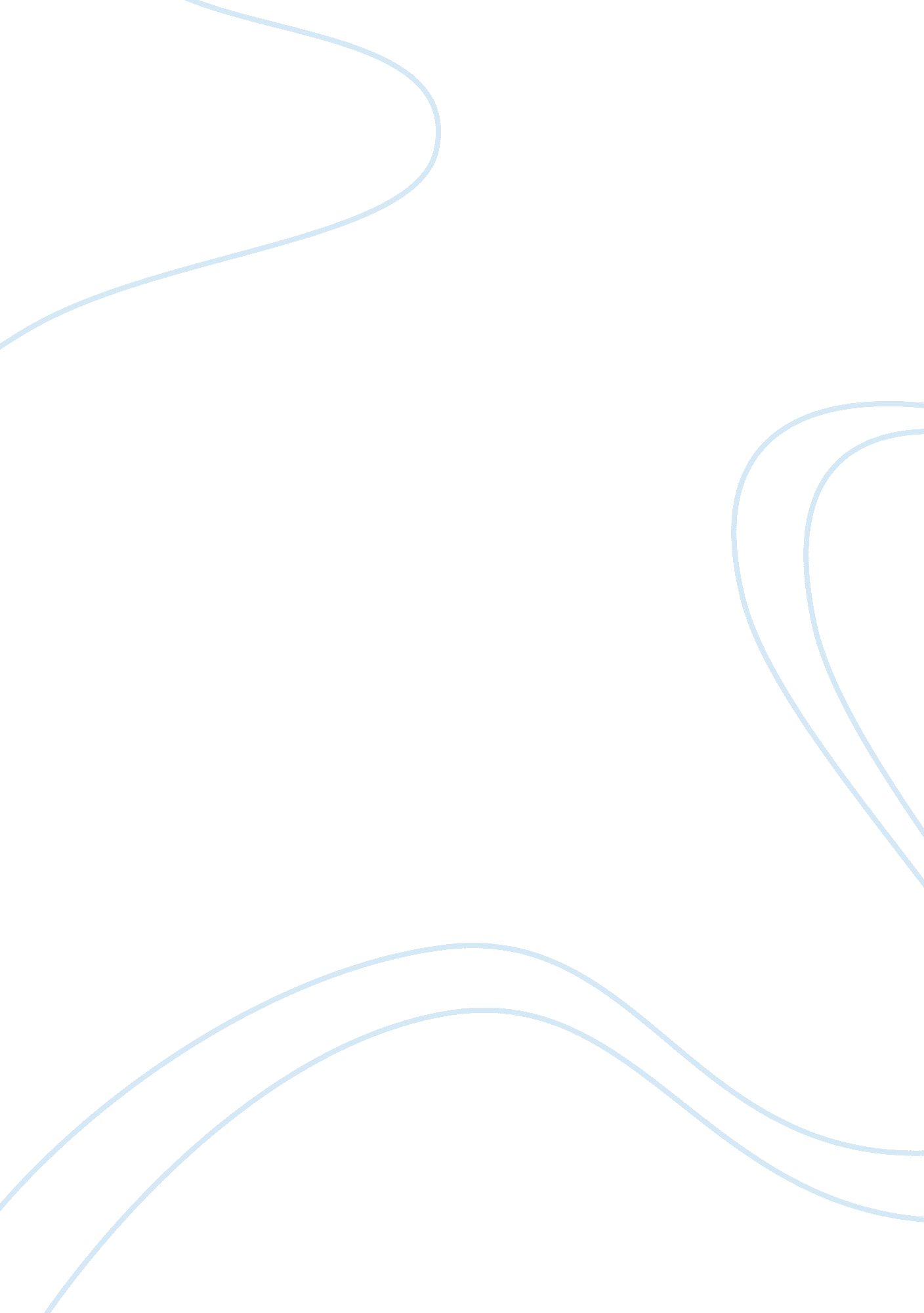 Zach samachSociology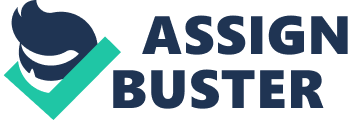 Zach Samach Fundamentally writing, is the revelation of an individual’s cerebral function. Thus, thought and literary admission cannot be correctly observed without recognition of the direct occupation each have on one and other. Hence, an individual’s desire, perception, and outlook are the basic axioms to which the topic and dissertation of any composition is built. As a result, many times writing can be a scope to which people are able to see the true stature of their innermost conscience. This can be extremely important when people are at the mercy of the inconsistencies of everyday experience. Everyday people are forced to endure the socially induced vacuum that carries them through daily the circumstance of which can profoundly affect their values, perspectives, and inquiries. Character is constantly pushed in changing direction as a person’s condition at hand requires for the differentiation of their specific distinctions. This particular sense of reality holds fast to any application of an individual’s speculative choice. For this reason, being able to stand strong with the divisions of one’s charisma provokes a daring task, hence the use of writing. In the modern era, there is an inevitability for all people to face consistent problems that society intrudes into their daily lives. These include the financial, political, and ethical implications of which all combine to create a state of psychological presence that brings about, to certain degree, a false sense of reality. Basicallly, this means that many become consumed with the materialistic mechanism of the populace. This creates an inability for the common person to truly aspire to the orientations and desires of their accord whether that was their intention or not. Even social interaction is inadvertently skewed as the presence of social hierarchal, many times, mandates a false interface out of the respect and fear for superiors. Thus, once such circumstance comes to pass a person’s natural ability of computation is lost in the place of a conjugate and superficial expression. At this point the use of writing becomes nesecary when staying in touch with one’s roots. No matter the context, when one writes they give a deposition of how they actually feel. There’s no way to put on false pretense as deposition requires an empirical extraction by way of straight-forward opinion. This is made possible by the absence of the socially created bias involved in most other practices. Writing even provides the ability to go back and reconsider things that may of had a sense of altered or misconceived substance when they first was introduced. When people perceive scripture it’s likely that they may have something else on their minds, thereby, distorting their perception of it’s true meaning. The beauty of writing is that one can always read something again while removed from this misguidance and absorb it’s true meaning. For example, when a person text messages a possible loved one, a person may feel hesitation to accept real feeling as they could be subdued by financial, social, or conventional restraints. Yet if a person decides to go back and review some of these text messages they may realize, based on the voice of the passages, that they actually do feel dictations of endearment. To receive the full return of investment in an idea, such as this, one must apply it to all voices of script. Just as people do in life, writing takes the suit of the specific circumstance in which it has been create. Simply put, different styles of writing depend on the aim and aspiration of the composer. This can be exemplified by the discrepancies in messages of a student writing to a professor compared to that of someone writing to a friend. When writing for a professor it’s likely that the piece takes the face of a professional and academic tone without the presence of comic or rested passages. On the contrary, when writing to a friend a track will have obvious and frequent comical and relaxed language. Differences, such as these, are present in all vocations of deposition. Just as we must, writing must change based off any change in a situation. For instance, when writing to any person, it is important to follow a flowing cohesive manner to which other people are able to understand. While inscription submitted while surfing the web or looking something up on a computer is usually inconsistent and lacks an ability of coherence. This specific example has a much higher frequency in modern society. Some even argue that it has led to yet another scope of literature with the development of modern social networking. Never before, have people had the ability to broadcast instantly to the public. And with this new way of scripture has come new and foreign sorts of idiom. For example, when using twitter, many put a # in front of a word to try and symbolize an idea or mood in hopes people humored by the presentation. This evolutionary way of thought has created a new sect of the English language. Users, of such sites, are now obliged to consider when and how a group as a whole will conceive an idea or passage instead of how a single person may comprehend it it. Fundamentally, such innovations have only broadened the scope for the magnitudes of frequency, reason, and orientation to which people write for. In quintessence, writing is to the highest degree, a necessitation of modern society. Realize or not, people are always writing. Whether it be to friends, loved ones, colleagues, or the public at large people have a continuous testimony. Just as any individual does, writing consistently takes the suit of any mood based on the present condition at hand. Yet what is most profound about writing is it’s aptitude to help people learn about themselves and their domain surrounding them. It is immune to all influence of the physical world and therefore can carry accurate portrayals of universal reality. In all, the world is incumbent upon writing for all of it’s subtle worth. Without it, society would surely be at a loss for words. 